Gym Seating Chart Q1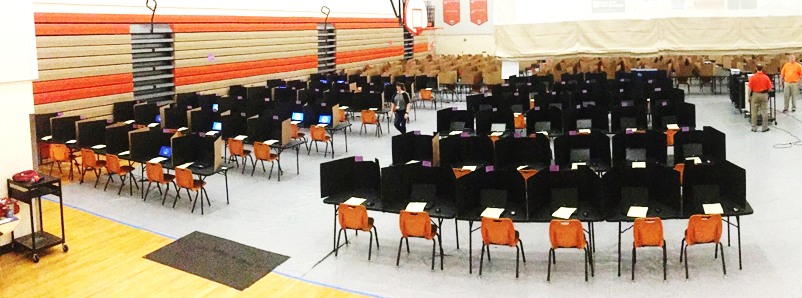 Test: __________________Date: _______________Time: AM/PMSession ID: ___________________Proctor 1__________________Proctor 2______________Proctor 3 ___________________TableTableTableTableTableTableTableTable7271706968676665TableTableTableTableTableTableTableTable6463626160595857TableTableTableTableTableTableTableTable5655545352515049TableTableTableTableTableTableTableTable4847464544434241TableTableTableTableTableTableTableTable4039383736353433TableTableTableTableTableTableTableTable3231302928272625TableTableTableTableTableTableTableTable2423222120191817TableTableTableTableTableTableTableTable161514131211109TableTableTableTableTableTableTableTable87654321